22 ноября в отделе кадров Амурского судостроительного завода состоится День предприятия18 ноября, 2021 - 10:39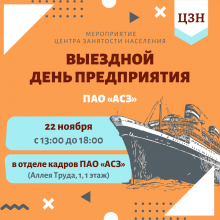 22 ноября при содействии Центра занятости населения в отделе кадров Амурского судостроительного завода состоится День предприятия. Участники мероприятия смогут узнать подробную информацию об условиях и требованиях, лично встретиться с мастерами, расспросить про интересующие вакансии и предложить свою кандидатуру.Публичное акционерное общество «Амурский судостроительный завод» является одним из старейших предприятий судостроительной отрасли, базовым и единственным крупным предприятием судостроительного профиля в Дальневосточном регионе России.Полный список вакансий, условия и требования смотрите на портале sz27.ru.День предприятия ПАО «АСЗ» будет проходить 22 ноября с 13:00 до 18:00 по адресу: Аллея Труда, 1 (1 этаж).